ЧАСТНОЕ ОБЩЕОБРАЗОВАТЕЛЬНОЕ УЧРЕЖДЕНИЕСРЕДНЯЯ ОБЩЕОБРАЗОВАТЕЛЬНАЯ ШКОЛА «ЭДЕЛЬВЕЙС» (ЧОУ СОШ «Эдельвейс»)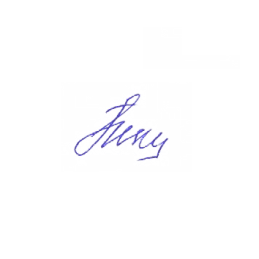 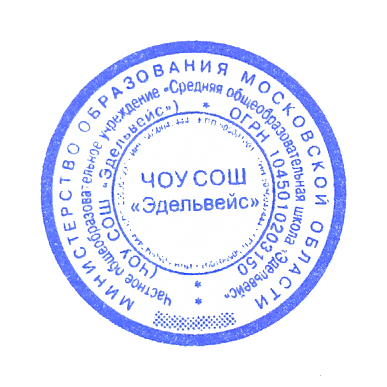 Утверждаю			ПринятоДиректор ЧОУ СОШ "Эдельвейс"		на заседании Н.И. Прокопюк			Педагогического совета(приказ №2-1 от 31.09.2020 г.)	 	(протокол  №1 от 31.09.2020 г.)Рабочая программапо географии(базовый уровень)10 классСоставительКарандашева Елена Казимировна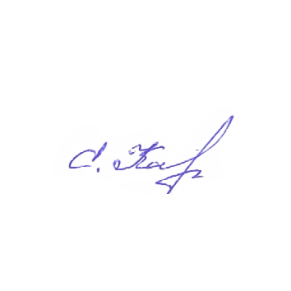 Согласовано:руководитель МО учителейестественно-математического циклаЕ. К. Карандашева 2020-2021 учебный годПояснительная записка	Рабочая программа по географии для 10 класса составлена в соответствии с: 	- Основной образовательной программой среднего общего образования ЧОУ СОШ «Эдельвейс»	-Учебным планом ЧОУ СОШ «Эдельвейс» на 2020-2021 уч. год	     -Рабочей программой по географии. 10–11 классы / Сост. Е.А. Жижина. – М.: ВАКО, 2018 УМК: 1. Экономическая и социальная география мира. 10 кл./В.П. Максаковский. – М.: Просвещение, 2019.2. Мультимедиа учебник «Экономическая и социальная география мира» 10 класс3. Географический атлас. 10 класс. – Дрофа, 20204. Контурные карты. 10 класс. – Дрофа, 2020	Учебный план ЧОУ СОШ «Эдельвейс» отводит для изучения географии в 10 классе 68 часов - 2 часа в неделю. Цели и задачи курса:Главной целью курса является формирование у школьников законченных широких представлений о социально-экономической составляющей географической картины мира. Указанная цель раскрывается в основных задачах курса:освоение системы географических знаний о целостном, многообразном и динамично изменяющемся мире, взаимосвязи природы, населения и хозяйства на всех территориальных уровнях, географических аспектах глобальных проблем человечества и путях их решения, методах изучения географического пространства, разнообразии его объектов и процессов; овладение умениями сочетать глобальный, региональный и локальный подходы для описания и анализа природных, социально-экономических, геоэкологических процессов и явлений; развитие познавательных интересов, интеллектуальных и творческих способностей посредством ознакомления с важнейшими географическими особенностями и проблемами мира, его регионов и крупнейших стран; сформировать систему знаний об экономических и социальных проблемах современного мира для целостного осмысления единства природы и общества на планетарном и региональном уровнях; развить у школьников познавательные интересы, интеллектуальные и творческие способности посредством ознакомления с важнейшими географическими особенностями проблемами мира, его регионов и крупнейших стран;формировать географическую культуру и географическое мышление учащихся, воспитывать чувство патриотизма;вооружить учащихся специальными и общеучебными умениями, позволяющими им самостоятельно добывать информацию географического характера по данному курсу;нахождения и применения географической информации, включая карты, статистические материалы, геоинформационные системы и ресурсы Интернета, для правильной оценки важнейших социально-экономических вопросов международной жизни; геополитической и геоэкономической ситуации в России, других странах и регионах мира, тенденций их возможного развития; воспитание патриотизма, толерантности, уважения к другим народам и культурам, бережного отношения к окружающей среде.Планируемые результаты освоения учебного предметаЛичностные-    воспитание российской гражданской идентичности: патриотизма, любви и уважения к Отечеству, чувства гордости за свою Родину; осознание единства географического пространства России как единой среды проживания населяющих ее народов, определяющей общность их исторических судеб; осознание своей этнической принадлежности, усвоение гуманистических и традиционных ценностей многонационального российского общества; воспитание чувства ответственности и долга перед Родиной.-   формирование ответственного отношения к учению, готовности и способности учащихся к саморазвитию и самообразованию на основе мотивации к обучению и познанию, осознанному выбору и построению дальнейшей индивидуальной траектории образования на базе ориентировки в мире профессий и профессиональных предпочтений с учетом устойчивых познавательных интересов;-   формирование личностных представлений о целостности природы, населения и хозяйства Земли-   формирование уважительного отношения к истории, культуре, национальным особенностям, традициям и образу жизни других народов; осознанной доброжелательности к другому человеку, его мнению, мировоззрению, культуре, языку, вере-    осознание социальных норм, правил поведения, ролей и форм социальной жизни в группах и сообществах,  участие в школьном самоуправлении и общественной жизни в пределах возрастных компетенций с учетом региональных, этнокультурных , социальных и экономических особенностей-    развитие морального сознания и компетентности в решении нравственных чувств и нравственного поведения, осознанного и ответственного отношения к собственным поступкам-    формирование коммуникативной компетентности в общении и сотрудничестве со сверстниками, старшими и младшими в процессе образовательной, общественно полезной, учебно – исследовательской, творческой и других видов деятельности-    формирование ценности здорового и безопасного образа жизни; усвоения правил индивидуального и коллективного безопасного поведения в чрезвычайных ситуациях, угрожающих жизни и здоровью людей, правил поведения на транспорте и на дорогах-    формирование экологического сознания на основе признания ценности жизни во всех ее проявлениях и необходимости ответственного, бережного отношения к окружающей среде и рационального природопользования-    осознание значения семьи в жизни человека и общества, ценности семейной жизни, уважительного и заботливого отношения к членам своей семьи-   развитие эмоционально – ценностного отношения к природе, эстетического сознания через освоение художественного наследия народов России и мира, творческой деятельности эстетического характераМетапредметные-   умение самостоятельно определять цели своего обучения, ставить и формулировать для себя новые задачи в учебе и познавательной деятельности, развивать мотивы и интересы своей познавательной деятельности;-   умение самостоятельно планировать пути достижения целей, в том числе альтернативные, осознанно выбирать наиболее эффективные способы решения учебных и познавательных задач;-  умение соотносить свои действия с планируемыми результатами, осуществлять контроль своей деятельности в процессе достижения результата, определять способы действий в рамках предложенных условий и требований, корректировать свои действия в соответствии с изменяющейся ситуацией;-   умение оценивать правильность выполнения учебной задачи, собственные возможности ее решения;-   владение основами самоконтроля, самооценки, принятия решений и осуществления осознанного выбора в учебной и познавательной деятельности;-   умение определять понятия, делать обобщение, устанавливать аналогии, классифицировать, самостоятельно выбирать основания и критерии для классификации, устанавливать причинно- следственные связи, строить логическое рассуждение, умозаключение и делать выводы;-   умение создавать, применять и преобразовывать знаки и символы, модели и схемы для решения учебных и познавательных задач;-  смысловое чтение;-  умение организовывать учебное сотрудничество и совместную деятельность с учителем и со сверстниками; работать индивидуально и в группе: находить общее решение и разрешать конфликты на основе согласования позиций и учета интересов; формулировать, аргументировать и отстаивать свое мнение;-   умение осознанно использовать речевые средства в соответствии с задачей коммуникации, для выражения своих чувств, мыслей и потребностей; планирования и регуляции своей деятельности; владение устной и письменной речью; монологической контекстной речью;-   формирование и развитие компетентности в области использования ИКТ.Предметные	В результате изучения учебного предмета «География» на уровне среднего общего образования:Выпускник на базовом уровне научится:понимать значение географии как науки и объяснять ее роль в решении проблем человечества;определять количественные и качественные характеристики географических объектов, процессов, явлений с помощью измерений, наблюдений, исследований;составлять таблицы, картосхемы, диаграммы, простейшие карты, модели, отражающие географические закономерности различных явлений и процессов, их территориальные взаимодействия;сопоставлять и анализировать географические карты различной тематики для выявления закономерностей социально-экономических, природных и геоэкологических процессов и явлений;сравнивать географические объекты между собой по заданным критериям;выявлять закономерности и тенденции развития социально-экономических и экологических процессов и явлений на основе картографических и статистических источников информации;раскрывать причинно-следственные связи природно-хозяйственных явлений и процессов;выделять и объяснять существенные признаки географических объектов и явлений;выявлять и объяснять географические аспекты различных текущих событий и ситуаций;описывать изменения геосистем в результате природных и антропогенных воздействий;решать задачи по определению состояния окружающей среды, ее пригодности для жизни человека;оценивать демографическую ситуацию, процессы урбанизации, миграции в странах и регионах мира;объяснять состав, структуру и закономерности размещения населения мира, регионов, стран и их частей;характеризовать географию рынка труда;рассчитывать численность населения с учетом естественного движения и миграции населения стран, регионов мира;анализировать факторы и объяснять закономерности размещения отраслей хозяйства отдельных стран и регионов мира;характеризовать отраслевую структуру хозяйства отдельных стран и регионов мира;приводить примеры, объясняющие географическое разделение труда;определять принадлежность стран к одному из уровней экономического развития, используя показатель внутреннего валового продукта;оценивать ресурсообеспеченность стран и регионов при помощи различных источников информации в современных условиях функционирования экономики;оценивать место отдельных стран и регионов в мировом хозяйстве;оценивать роль России в мировом хозяйстве, системе международных финансово-экономических и политических отношений;объяснять влияние глобальных проблем человечества на жизнь населения и развитие мирового хозяйства. Выпускник на базовом уровне получит возможность научиться: характеризовать процессы, происходящие в географической среде; сравнивать процессы между собой, делать выводы на основе сравнения;переводить один вид информации в другой посредством анализа статистических данных, чтения географических карт, работы с графиками и диаграммами;составлять географические описания населения, хозяйства и экологической обстановки отдельных стран и регионов мира;делать прогнозы развития географических систем и комплексов в результате изменения их компонентов;выделять наиболее важные экологические, социально-экономические проблемы;давать научное объяснение процессам, явлениям, закономерностям, протекающим в географической оболочке;понимать и характеризовать причины возникновения процессов и явлений, влияющих на безопасность окружающей среды;оценивать характер взаимодействия деятельности человека и компонентов природы в разных географических условиях с точки зрения концепции устойчивого развития;раскрывать сущность интеграционных процессов в мировом сообществе;прогнозировать и оценивать изменения политической карты мира под влиянием международных отношений; оценивать социально-экономические последствия изменения современной политической карты мира;оценивать геополитические риски, вызванные социально-экономическими и геоэкологическими процессами, происходящими в мире;оценивать изменение отраслевой структуры отдельных стран и регионов мира;оценивать влияние отдельных стран и регионов на мировое хозяйство;анализировать региональную политику отдельных стран и регионов;анализировать основные направления международных исследований малоизученных территорий;выявлять особенности современного геополитического и геоэкономического положения России, ее роль в международном географическом разделении труда;понимать принципы выделения и устанавливать соотношения между государственной территорией и исключительной экономической зоной России;давать оценку международной деятельности, направленной на решение глобальных проблем человечества.Содержание учебного предметаРАЗДЕЛ 1. ОБЩАЯ ХАРАКТЕРИСТИКА МИРА Введение География как наука. Процессы дифференциации и интеграции в географии. Сквозные направления в географии. Экономическая и социальная география как одна из «стволовых ветвей» географии.Тема 1. Современная политическая карта мира Многообразие стран современного мира, их классификация. Типология стран мира. Влияние международных отношений на политическую карту мира Государственный строй стран мира. Понятия о политической географии и геополитике. Практическая  работа №1 «Описание политико-географического положения страны»Тема 2. Природа и человек в современном мире Проблема взаимодействия общества и природы. Понятие о географической (окружающей) среде, географическом детерминизме и нигилизме.Природные ресурсы Земли. Понятие о ресурсообеспеченности. Антропогенное загрязнение окружающей среды. Понятие о географическом  ресурсоведении и геоэкологии. Практическая  работа №2 «Определение и оценка ресурсообеспеченности минеральными ресурсами стран мира»Практическая  работа №3 «Использование статистической информации разной формы и содержания: обработка, анализ и представление ее в графической и картографической форме».Тема 3. География населения мира Рост численности населения мира. Понятие о воспроизводстве (естественном движении) населения. Демографическая политика, ее особенности в экономически развитых и развивающихся странах. Состав населения мира (половой, возрастной).Этнолингвистический состав населения. Классификация народов (этносов) по численности. Классификация народов по языку, крупнейшие семьи языков. Однонациональные и многонациональные государства.Религиозный состав населения мира. Мировые религии – христианство, мусульманство, буддизм и их географическое распространение. Важнейшие национальные религии. Влияние религий на жизнь и быт людей. Религиозные противоречия в современном мире, религиозный экстремизм. Размещение населения по земной суше под влиянием природных и исторических факторов. Показатель плотности населения Земли и отдельных регионов. Миграции населения и их влияние на размещение населения. Международные (внешние) миграции населения в прошлом и настоящем. Особое значение трудовых миграций. Главные центры притяжения трудовых ресурсов в мире. Интеллектуальные миграции и «утечка умов». Миграции по этническим, политическим, экологическим причинам; возрастание числа беженцев. Внутригосударственные миграции населения и их причины. Городское и сельское население. Современный город и его функции. Понятие об урбанизации как о всемирном процессе. Быстрые темпы роста городского населения. Концентрация населения в больших городах. Формирование городских агломераций.Практическая  работа №4 «Характеристика населения одной из стран мира по плану»	Тема 4. Научно-техническая революция и Мировое хозяйствоПонятие о НТР, её характерные черты и составные части. Мировое хозяйство. Международное географическое разделение труда. Отраслевая и территориальная структура мирового хозяйства. Факторы размещения производительных сил. Тема 5. География отраслей Мирового хозяйстваГеография важнейших отраслей: топливно-энергетическая промышленность, электроэнергетика, горнодобывающая, металлургическая, машиностроение, химическая, лесная и деревообрабатывающая, легкая. География сельского хозяйства и рыболовства. География транспорта.Международная специализация и кооперирование – интеграционные зоны, крупнейшие фирмы и транснациональные корпорации (ТНК). Отрасли международной специализации стран и регионов мира; определяющие их факторы.Внешние экономические связи – научно-технические,  производственное сотрудничество, создание свободных экономических зон (СЭЗ). География мировых валютно-финансовых отношений. Крупнейшие международные отраслевые и региональные союзы. Международная торговля – основные направления и структура. Главные центры мировой торговли.Практическая  работа №5 «Определение стран-лидеров в различных отраслях машиностроения».	Практическая  работа №6 «Определение и характеристика мировой транспортной структуры»РАЗДЕЛ 2. РЕГИОНАЛЬНАЯ ХАРАКТЕРИСТИКА МИРА Тема 6. Зарубежная Европа Общая  характеристика Зарубежной Европы. Население и хозяйство. Субрегионы и страны Зарубежной Европы. Великобритания, Италия, Франция, Германия - ведущие страны мира.Практическая  работа №7«Сравнительная характеристика двух стран зарубежной Европы»Тема 7. Зарубежная Азия. Австралия. Общая характеристика Зарубежной Азии. Население и хозяйство. Китай, Япония, Индия. Австралийский Союз.Практическая  работа №8 «Классификация стран зарубежной Азии»Практическая  работа №9 «Сравнение экономики двух зон Китая: Западной и Восточной»Практическая  работа №10 «Составление картосхемы международных экономических связей Японии»Практическая  работа №11 «Составление картосхемы международных экономических связей Австралии.Тема 8. Африка. Общая характеристика региона «Африка». Население и хозяйство стран Африканского региона. Субрегионы Северной и Тропической Африки.Практическая  работа №12 «Составление прогноза экономического развития стран Африки»Тема 9. Северная Америка. Общая характеристика США. Макрорегионы США. Население и хозяйство США. Канада.Практическая  работа №13 «Сравнение двух макрорегионов США»Практическая  работа №14 «Составление программы освоения территории Канады»Тема 10. Латинская Америка. Общая характеристика региона Латинская Америка. Население и хозяйство Латинской Америки. Бразилия.Практическая  работа №15 «Сравнительная характеристика двух стран Латинской Америки»Тема 11. Россия в современном мире.Место России в мировой политике, в природно-ресурсном и людском потенциале, в мировом хозяйстве.Практическая  работа №16 «Анализ и объяснение особенностей современного геополитического и геоэкономического положения России, тенденций их возможного развития»Практическая  работа №17«Определение роли России в производстве важнейших видов мировой промышленной продукции»РАЗДЕЛ 3. ГЛОБАЛЬНЫЕ ПРОБЛЕМЫ ЧЕЛОВЕЧЕСТВАТема 12. Глобальные проблемы человечества. Понятие о глобальных проблемах. Классификация глобальных проблем. Экологическая проблема. Демографическая проблема. Проблема мира и разоружения. Продовольственная проблема. Энергетическая и сырьевая проблемы. Проблема здоровья людей. Проблема использования Мирового океана. Освоение космоса. Глобальные прогнозы, гипотезы, проекты.Тематическое планирование№ п/пНаименование раздела/темыКоли-чество часов1ВВЕДЕНИЕСоциально-экономическая география (СЭГ) в системе географических наук. Н.Н. Баранский, А.И. Витвер.1РАЗДЕЛ 1. ОБЩАЯ ХАРАКТЕРИСТИКА МИРА33Тема 1. СОВРЕМЕННАЯ ПОЛИТИЧЕСКАЯ КАРТА МИРА52Многообразие стран современного мира.13Влияние международных отношений на политическую карту мира.14Государственный строй стран мира. Формы правления и административно-территориального устройства.15Политическая география и геополитика. П.Р. № 1 «Описание политико-географического положения страны».16Контроль знаний по теме "Современная политическая карта мира"1Тема 2. ПРИРОДА И ЧЕЛОВЕК В СОВРЕМЕННОМ МИРЕ57Взаимодействие общества и природы.18Мировые природные ресурсы. П.Р. №2 «Определение и оценка ресурсообеспеченности минеральными ресурсами стран мира»19П.Р. № 3 «Использование статистической информации разной формы и содержания: обработка, анализ и представление ее в графической и картографической форме».110Загрязнение и охрана окружающей среды.111Географическое ресурсоведение и геоэкология.1Тема 3. ГЕОГРАФИЯ НАСЕЛЕНИЯ МИРА712Численность и воспроизводство населения.113Состав населения мира (половой, возрастной).114Этнический и религиозный состав населения.115Размещение и миграции населения.116Городское и сельское население.117П.Р. № 4 «Характеристика населения одной из стран мира по плану».118Контроль знаний по теме «География населения мира».1Тема 4. НАУЧНО-ТЕХНИЧЕСКАЯ РЕВОЛЮЦИЯ И МИРОВОЕ ХОЗЯЙСТВО719Научно-техническая  революция.120Мировое хозяйство. 121Отраслевая структура мирового хозяйства.122Территориальная структура мирового хозяйства.123Факторы размещения производительных сил  в эпоху НТР.124Обобщающее повторение по теме  «НТР и мировое хозяйство».125Контроль знаний по теме «НТР и мировое хозяйство».1Тема 5. ГЕОГРАФИЯ ОТРАСЛЕЙ МИРОВОГО ХОЗЯЙСТВА926География промышленности. Топливно-энергетическая промышленность.127Горнодобывающая, металлургическая промышленность. Машиностроение.128Машиностроение мира. П.Р. № 5 «Определение стран-лидеров в различных отраслях машиностроения».129Химическая, лесная и легкая промышленность мира.130География сельского хозяйства и рыболовства.131География транспорта. П.Р. № 6 «Определение и характеристика мировой транспортной структуры»132Транспорт и окружающая среда.133Всемирные экономические отношения.134Урок обобщения и контроля знаний по теме «География отраслей Мирового хозяйства».1РАЗДЕЛ 2. РЕГИОНАЛЬНАЯ ХАРАКТЕРИСТИКА МИРА31Тема 6. ЗАРУБЕЖНАЯ ЕВРОПА835Общая характеристика Зарубежной Европы. 136Население стран зарубежной Европы137Хозяйство стран зарубежной Европы138Непроизводственная сфера стран Зарубежной Европы 139Географический рисунок расселения и хозяйства.140Федеративная Республика Германия141П.Р. № 7 «Сравнительная характеристика двух стран зарубежной Европы» 142Обобщающее повторение по теме «Зарубежная Европа» 1Тема 7. ЗАРУБЕЖНАЯ АЗИЯ. АВСТРАЛИЯ.1143Общая характеристика зарубежной Азии. П.Р. № 8 «Классификация стран зарубежной Азии»144Население стран зарубежной Азии.145Хозяйство стран зарубежной Азии: пять центров экономическоймощи. 146Китай 147Хозяйство Китая. П.Р. № 9 «Сравнение экономики двух зон Китая: Западной и Восточной» 148Япония.149Хозяйство Японии. П.Р. № 10 «Составление картосхемы международных экономических связей Японии»150Индия.151Обобщающее повторение по теме «Китай, Индия, Япония» 152Австралия. П.Р. № 11«Составление картосхемы международных экономических связей Австралии.153Контроль знаний по теме «Зарубежная Азия. Австралия.1Тема 8. АФРИКА254Общая характеристика Африки. П.Р. № 12 «Составление прогнозаэкономического развития стран Африки».155Регионы Северной и Тропической Африки. ЮАР 1Тема 9. СЕВЕРНАЯ АМЕРИКА556Северная Америка. США. Общая характеристика: ЭГП и население США .157Природные ресурсы и хозяйство США. 158Макрорегионы США. П.Р. № 13 «Сравнение двух макрорегионов США» 159Канада. П.Р. № 14 «Составление программы освоения территории Канады» 160Обобщающее повторение по теме «Северная Америка» 1Тема 10. ЛАТИНСКАЯ АМЕРИКА261Общая характеристика Латинской Америки.162Страны Латинской Америки. Бразилия. П.Р. 15 «Сравнительная характеристика двух стран Латинской Америки» 1Тема 11. РОССИЯ В СОВРЕМЕННОМ МИРЕ363Место России в мировой политике, в природно-ресурсном и людском потенциале. П.Р. № 16 «Анализ и объяснение особенностей современного геополитического и геоэкономического положенияРоссии, тенденций их возможного развития» 164Место России в мировом хозяйстве. П.Р. № 17 «Определение роли России в производстве важнейших видов мировой промышленной продукции» 165Место России в мире по качеству жизни. Стратегия развития России до 2020 г. 1РАЗДЕЛ 3. ГЛОБАЛЬНЫЕ ПРОБЛЕМЫ ЧЕЛОВЕЧЕСТВА2Тема 12. Глобальные проблемы человечества266Понятие о глобальных проблемах человечества.167Глобальные прогнозы, гипотезы и проекты. Стратегия устойчивого развития. 168Итоговый урок по курс  «Экономическая и социальная география мира»1